REQUEST FOR PROPOSALFebruary 17, 2021RFP #: RFP DOT 2021-003TITLE : I-95 High Level Bridge Part-Time Shoulder Use SystemOPENING DATE AND TIME:  APRIL 30, 2021 3:00 PM ESTThe State of New Hampshire is soliciting bid requests for the above.  To participate, please go to the State of New Hampshire, Department of Administrative Services (DAS), Bureau of Purchase and Property Website at:Current Bidding Opportunities  *	*Note:  If link does not work, please type https://das.nh.gov/purchasing Click on the “Search by Bid #” field and enter in the bid number above.Click on “Search” button and bring up the listing.Click on the line to the Bid # to access Bids & Proposals detail pageScroll to the bottom of the page and click on the link called “Download document here”.There may be a separate document(s) to the bid solicitation (Offer sheet or Attachment).  Please be sure you are using Internet Explorer, download the document and save it to your computer, and open the PDF in Adobe. Prior to submitting your bids, be sure to check this site to see if any addenda have been issued.UPDATE:  We have modified our DAS Website link.  If you have a saved bookmark, please update with the above link.Sincerely,Ryan AubertPurchasing AgentTelephone: 603-271-0580E-mail: NH.Purchasing@das.nh.gov  State of New HampshireDEPARTMENT OF TRANSPORTATIONBUREAU OF TRANSPORTATION SYSTEMS MANAGEMENT & OPERATIONS7 Hazen Drive,  03301State of New HampshireDEPARTMENT OF TRANSPORTATIONBUREAU OF TRANSPORTATION SYSTEMS MANAGEMENT & OPERATIONS7 Hazen Drive,  03301State of New HampshireDEPARTMENT OF TRANSPORTATIONBUREAU OF TRANSPORTATION SYSTEMS MANAGEMENT & OPERATIONS7 Hazen Drive,  03301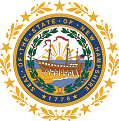 